REQUERIMENTO Nº 455/2015Requer informações acerca do custo para a confecção e entrega dos carnês do IPTU de 2015, em Santa Bárbara d’Oeste.CONSIDERANDO que o Imposto sobre a Propriedade Predial e Territorial (IPTU) é um dos impostos municipais importantes para o desenvolvimento da população, sendo uma das principais fontes de renda do município;CONSIDERANDO que no começo de cada ano, as Prefeituras Municipais realizam as entregas dos carnês de IPTU referentes ao ano vigente, em domicílio e, que cada Prefeitura pode adotar sistemas de entrega diferenciados.REQUEIRO que, nos termos do Art. 10, Inciso X, da Lei Orgânica do município de Santa Barbara d´Oeste, combinado com o Art. 63, Inciso IX, do mesmo diploma legal, seja oficiado Excelentíssimo Senhor Prefeito Municipal para que encaminhe a esta Casa de Leis as seguintes informações:1) Quantos carnês de IPTU foram confeccionados pela Prefeitura para a cobrança do imposto deste ano?2) Qual o valor gasto, total e por unidade, para a confecção desses carnês de IPTU? Por favor, encaminhar cópia da nota fiscal e/ou contrato.3) Os carnês foram entregues pelo correio? Qual foi o valor cobrado para a entrega de todos os carnês? Por favor, encaminhar cópia da nota fiscal e/ou contrato.4) Por favor, quantos isentos de pagamento do imposto possuem no município?5) Demais informações pertinentes.Plenário “Dr. Tancredo Neves”, em 07 de abril de 2015.Ducimar de Jesus Cardoso“Kadu Garçom”- vereador -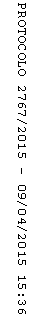 